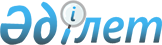 О некоторых вопросах Управления Делами Президента Республики КазахстанПостановление Правительства Республики Казахстан от 30 декабря 2020 года № 940.
      В соответствии с Законом Республики Казахстан от 1 марта 2011 года "О государственном имуществе" Правительство Республики Казахстан ПОСТАНОВЛЯЕТ:
      1. Создать республиканское государственное предприятие на праве хозяйственного ведения "Инженерно-технический центр Управления Делами Президента Республики Казахстан" (далее – предприятие).
      2. Определить органом государственного управления предприятием, а также органом, осуществляющим по отношению к нему функции субъекта права государственной собственности, Управление Делами Президента Республики Казахстан (по согласованию).
      3. Основным предметом деятельности предприятия определить осуществление хозяйственной деятельности в области содержания и развития объектов информационно-коммуникационной инфраструктуры, информатизации и обеспечения информационной безопасности систем и технологий обслуживаемых государственных органов, а также юридических лиц, в том числе расположенных на объектах, находящихся в ведении Управления Делами Президента Республики Казахстан.
      4. Управлению Делами Президента Республики Казахстан (по согласованию) в установленном законодательством порядке:
      1) утвердить устав предприятия;
      2) обеспечить государственную регистрацию предприятия в регистрирующих органах;
      3) принять иные меры, вытекающие из настоящего постановления.
      5. Ликвидировать акционерное общество "Инженерно-технический центр" Управления Делами Президента Республики Казахстан.
      6. Комитету государственного имущества и приватизации Министерства финансов Республики Казахстан в установленном законодательством порядке передать имущество акционерного общества "Инженерно-технический центр" Управления Делами Президента Республики Казахстан, оставшееся после удовлетворения требований кредиторов, на баланс предприятия.
      7. Утвердить прилагаемые изменения и дополнение, которые вносятся в некоторые решения Правительства Республики Казахстан.
      8. Настоящее постановление вводится в действие со дня его подписания. Изменения и дополнение, которые вносятся в некоторые решения Правительства Республики Казахстан
      1. В постановлении Правительства Республики Казахстан от 29 ноября 1996 года № 1455 "Вопросы Управления Делами Президента Республики Казахстан":
      в приложении 2 к указанному постановлению:
      в перечне акционерных обществ, товариществ с ограниченной ответственностью, права владения, пользования и управления государственными пакетами акций, государственной долей участия которых делегируется Управлению Делами Президента Республики Казахстан:
      строку "АО "Инженерно-технический центр" исключить.
      2. В постановлении Правительства Республики Казахстан от 12 апреля 1999 года № 405 "О видах государственной собственности на государственные пакеты акций и государственные доли участия в организациях" (САПП Республики Казахстан, 1999 г., № 13, ст. 124):
      в перечне акционерных обществ и хозяйственных товариществ, государственные пакеты акций и доли участия которых остаются в республиканской собственности, утвержденном указанным постановлением:
      в разделе "г. Нур-Султан":
      строку, порядковый номер 21-102, исключить.
      3. В постановлении Правительства Республики Казахстан от 27 мая 1999 года № 659 "О передаче прав по владению и пользованию государственными пакетами акций и государственными долями в организациях, находящихся в республиканской собственности":
      в перечне государственных пакетов акций и государственных долей участия в организациях республиканской собственности, право владения и пользования которыми передается отраслевым министерствам и иным государственным органам, утвержденном указанным постановлением:
      в разделе "Управлению Делами Президента Республики Казахстан":
      строку, порядковый номер 238-11, исключить.
      4. В постановлении Правительства Республики Казахстан от 29 ноября 2003 года № 1212 "О некоторых вопросах Управления делами Президента Республики Казахстан":
      приложение к указанному постановлению дополнить строкой, порядковый номер 8, следующего содержания:
      "8. Республиканское государственное предприятие на праве хозяйственного ведения "Инженерно-технический центр Управления Делами Президента Республики Казахстан".
					© 2012. РГП на ПХВ «Институт законодательства и правовой информации Республики Казахстан» Министерства юстиции Республики Казахстан
				
      Премьер-Министр
Республики Казахстан 

А. Мамин
Утверждены
постановлением Правительства
Республики Казахстан
от 30 декабря 2020 года № 940